广州开放大学毕业设计与社会实践（人力资源管理）题目：                              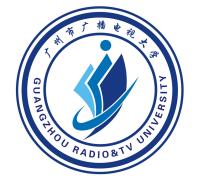 学生姓名：蔡耀恒        学习中心：维多利亚分校          专    业：人力资源管理              批    次：  214418901064502       学    号： 2144106451951     广州开放大学目  录摘要	1关键词	1参考文献	2摘要（四号黑体,居左排列）：摘要内容为四号宋体1.5倍行距，字数约为200-300字。摘要内容为四号宋体1.5倍行距，字数约为200-300字。摘要内容为四号宋体1.5倍行距，字数约为200-300字。体1.5倍行距，字数约为200-300字。体1.5倍行距，字数约为200-300字。体1.5倍行距，字数约为200-300字。体1.5倍行距，字数约为200-300字。体1.5倍行距，字数约为200-300字。体1.5倍行距，字数约为200-300字。关键词（四号黑体,居左排列）：具体关键词采用小四号宋体，各关键词间用“；”分隔，结束不用标点符号1一级标题（小二号黑体，居中）内容为小四号宋体。文字的行间距为1.5倍行距，段间距为0。内容为小四号宋体。文字的行间距为1.5倍行距，段间距为0。内容为小四号宋体。文字的行间距为1.5倍行距，段间距为0。内容为小四号宋体。文字的行间距为1.5倍行距，段间距为0。内容为小四号宋体。文字的行间距为1.5倍行距，段间距为0。1.1二级标题（小三号黑体，居中）内容为小四号宋体。文字的行间距为1.5倍行距，段间距为0。参考文献[1]杨志坚.中国远程高等教育发展研究报告:2019[M].北京：中央广播电视大学出版社，2019年4月:36-37